December 20, 2016GREG BASSCALPINE ENERGY SOLUTIONS LLC401 W A ST STE 500SAN DIEGO  CA 92101-7991					RE:	Incomplete Bond						Calpine Energy Solutions LLC						Docket Number A-110141Dear Mr. Bass:Please find under cover of this letter the financial instrument filed by Calpine Energy Solutions LLC (formerly Noble Americas Energy Solutions LLC) because it is not acceptable and has been superseded by a more recent filing.The Commission requires a supplier to file an original bond, letter of credit, continuation certificate, amendment, or other financial instrument as part of a supplier’s licensing requirements under Section 2809(c) of the Pennsylvania Public Utility Code, including naming the Pennsylvania Public Utility Commission as the beneficiary or obligee of the security instrument along with all other required information on the document. The attached financial instrument was previously mailed to you on December 8, 2016 and returned to us by the US Post Office as “attempted not known”.  The address has been reformatted to match the USPS website.Because we have already received your corrected financial instrument, no further action is required from you at this time.Sincerely,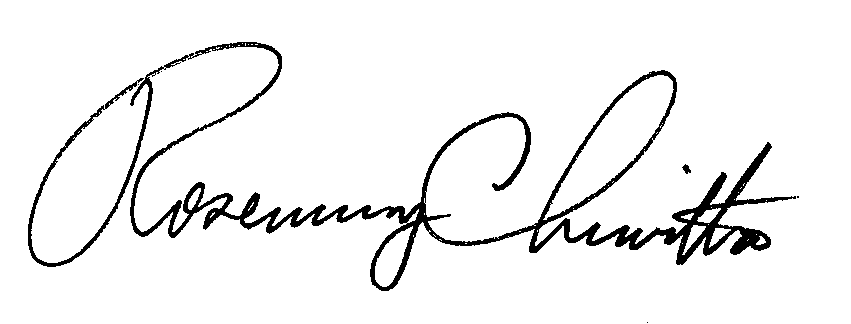 Rosemary ChiavettaSecretary of the CommissionEnclosuresRC:alw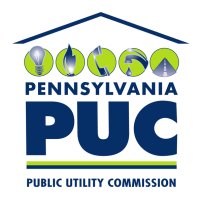  PUBLIC UTILITY COMMISSION400 North Street, Keystone Building, Second FloorHarrisburg, Pennsylvania  17120IN REPLY PLEASE REFER TO OUR 